Important for UserMissing KeysPage Shortcuts					Text Editing              Managing Web Pages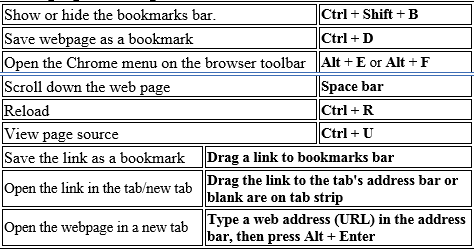 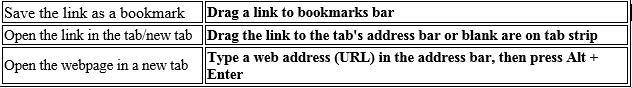 Managing the Screen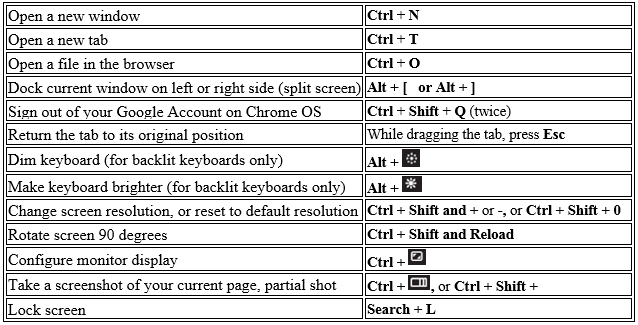 Managing the DeviceShortcut Keys mapCtrl + Alt + ?   Puts map of shortcut keys on your screenSafe eject a jump drive   Press “Shift+Alt+m” to launch File Manager.  Click the triangle  to eject USB jump drive.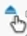 Right ClickUse 2 fingers on touch pad, opens right click options box.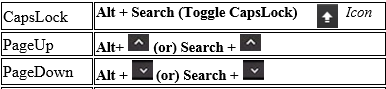 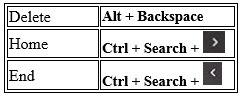 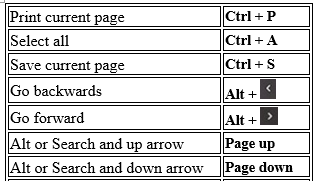 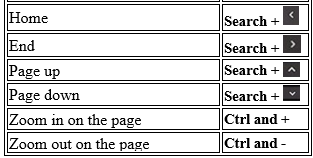 Open the Files appAlt + Shift + MOpen the Downloads pageCtrl + JOpen the Task ManagerSearch + EscOpen the status areaAlt + Shift + SSee your notificationsAlt + Shift + NOpen or hide the list of available keyboard shortcutsCtrl + Alt + /Get help with your ChromebookCtrl + ?Open right-click menus for highlighted itemsShift + Search + Volume UpFull Screen5th Key 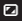 Switch between open windows6th Key 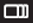 Increase & Reduce brightness +Alt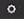 Power On and Off, Lock Screen12th Key 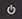 Function keys F1 through F12Search + 1 or Search + =Switch between the keyboard languages you've setCtrl + Shift + Space, or Ctrl + Space